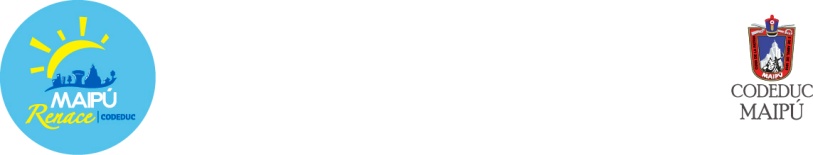 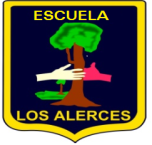 Trabajos de educación física y salud I unidad ¨La práctica regular de actividad física desarrollará habilidades motrices y actitudes proclives al juego limpio, el liderazgo y el autocuidado. Dándoles la posibilidad de adquirir un estilo de vida activo y saludable, asociado a múltiples beneficios individuales y sociales.¨Docente: Miguel Angel O¨kuinghttonss Rodríguez CURSO: 8vo Básico A y B Objetivo de aprendizaje: (04) Practicar regularmente una variedad de actividades físicas alternativas y/o deportivas en diferentes entornos, aplicando conductas de autocuidado y seguridad, como realizar al menos 30 minutos diarios de actividades físicas de su interés, evitar el consumo de drogas, tabaco y alcohol, ejecutar un calentamiento, aplicar reglas y medidas de seguridad, hidratarse con agua de forma permanente, entre otras.Trabajo de educación física y salud Nombre:Curso: 8vo básico B Fecha:Objetivo de aprendizaje: (04) Practicar regularmente una variedad de actividades físicas alternativas y/o deportivas en diferentes entornos, aplicando conductas de autocuidado y seguridad, como realizar al menos 30 minutos diarios de actividades físicas de su interés, evitar el consumo de drogas, tabaco y alcohol, ejecutar un calentamiento, aplicar reglas y medidas de seguridad, hidratarse con agua de forma permanente, entre otras.Actividad: Lee atentamente el objetivo número nueve y en seguida desarrolla la siguiente guía N° 1.Con la ayuda informática y de algún adulto de tu hogar descifra las siguientes afirmaciones del objetivo de aprendizaje N° 9.Enviar hoja de guía y desarrollo al siguiente correo: migueokr@yahoo.esInvestiga y responde ¿Qué actividad física de intensidad moderada puedes ejecutar dentro de tu entorno (casa o patio)?Investiga y explica la importancia de practicar una actividad física de al menos 30 minutos diarios.¿Qué precauciones tomarías al practicar una actividad física?Investiga y explica la importancia de hacer un buen calentamiento antes de una actividad física de mayor intensidad.Investiga y explica la importancia de hidratarse de forma permanente cuando vas a realizar una actividad física.Investiga y explica porque es importante evitar el consumo de drogas, tabaco y alcohol.Investiga y explica ¿Qué es tener hábitos de vida saludable?